ESCUELA SUPERIOR POLITECNICA DEL LITORAL 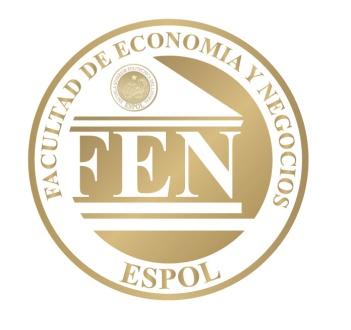 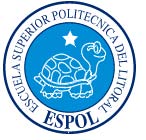 FACULTAD DE ECONOMÍA Y NEGOCIOS “ELABORACIÓN DE UN PROYECTO PARA LA COMERCIALIZACIÓN DEL ACEITE DE JENGIBRE Y SU USO EN LA ELABORACIÓN DE PASTELES EN LA CIUDAD DE GUAYAQUIL”  Tesis de Grado Previa la obtención del Título de: ECONOMIA CON MENCIÓN EN GESTIÓN EMPRESARIAL ESPECIALIZACIÓN FINANZAS Presentado por AIDA GABRIELA BENAVÍDES MANZANO CARMEN AMELIA CABADIANA GUAMÁN CINTHYA JACKELINE CÓRDOVA TAY HING Guayaquil-Ecuador 2010 El aceite de Jengibre es altamente nutritivo y energético. Se ha realizado un estudio de mercado que establece que hay  gran potencial  para la utilización el aceite de Jengibre en la ciudad de Guayaquil, sin embargo no se ha hecho ningún esfuerzo para poder  realizar la comercialización en los distintos mercados de la ciudad.  De hacerlo correctamente, se podría potencializar a las industrias para  que de esta manera  se dedique a la producción del aceite de jengibre. La gran cantidad de recursos de flora identificados y estudiados actualmente en la región litoral ecuatoriana, han impulsado el desarrollo del país, convirtiéndolo en productor de bienes naturales para consumo interno y de exportación. Es más conveniente utilizar aceites esenciales en vez de hierbas en la preparación de alimentos, ya que la calidad y el grado de concentración es uniforme en los aceites y no pierden sus propiedades durante el almacenamiento.  El presente proyecto demostrará la factibilidad de la comercialización de Aceite Esencial de Jengibre, la cual tendría efectos positivos por ser un recurso natural renovable lo cual motivará la puesta en marcha de planes agroindustriales promovidos por el Ministerio de Agricultura para el cultivo de diversos productos agropecuarios, entre ellos el Jengibre, creando mayores fuentes de trabajo, para aliviar en parte el problema ocupacional. En la actualidad el consumo de aceite de Jengibre es muy importante para la sociedad,  tomando en cuenta, los beneficios que este brinda. Pero existen muchos vacíos de conocimientos acerca del aceite de Jengibre y de las propiedades que posee, sobre todo en la ciudad de Guayaquil.  Beneficios de consumir Aceite Esencial de Jengibre Al consumir el aceite esencial de jengibre, las personas están evitando enfermedades musculares y reumáticas; ayuda a prevenir enfermedades de las arterias coronarias, artritis, úlceras estomacales, reduce el crecimiento de tumores, migraña; es un excelente antioxidante para el cuerpo humano, disuelve coágulos, reduce la presión arterial; ayuda a mejorar el funcionamiento del sistema digestivo eliminando de esta forma los mareos y náuseas; combate la tos y relaja los músculos abdominales disminuyendo los dolores y la diarrea, estimula los pulmones, previene el cáncer de piel, combate la fiebre y estimula el apetito OBJETIVOS ESPECIFICOS  Conocer las características generales de la Planta de jengibre.   Realizar una encuesta para medir el nivel d aceptación de las personas al consumo del aceite de jengibre.  Determinar la demanda potencial y la oferta del Aceite Esencial de Jengibre.  Diseñar un proceso de comercialización para el aceite de Jengibre en la ciudad de Guayaquil. MISION Dar a conocer los beneficios del aceite de Jengibre, su uso en la cocina para prevenir enfermedades y curarlas, dirigido para la ciudadanía guayaquileña. Optimizar la introducción del producto, y ofrecer una nueva alternativa. VISION Que todos los guayaquileños conozcan el aceite de jengibre y sus beneficios para la salud. Posicionarnos en el mercado para lograr los objetivos como empresa, para que en el futuro, el aceite de Jengibre se pueda comercializar no solo en la ciudad de Guayaquil, sino en el resto de país, como un inicio de expansión, para luego poder internacionalizarnos. FODA DEL PROYECTO  Fortalezas.  La producción de la materia prima se da casi durante todo el año. - Los precios de la materia prima se mantendrán sin muchas variaciones debido a que se realizará compra directa a los productores. - Bajos costos de producción. - El ciclo de cultivo de jengibre es corto y no se necesita de tecnología agromecánica compleja.      Oportunidades. - Al ser un mercado nuevo tenemos asegurados a los clientes que les guste el producto. - La demanda por parte de la ciudad de Guayaquil, tiene un comportamiento creciente. - Creciente interés y consumo de los consumidores hacia los aceites, grasas y derivados. - Disponibilidad de mano de obra.     Debilidades. Va a ser difícil la entrada porque es un producto nuevo. - Falta de promoción de las propiedades, usos y disponibilidad del producto. - Carencia de plantas extractoras de aceite esencial en el Ecuador. Amenazas. - Los competidores, que en este caso podrían ser productores de otros aceites en el país. - Los productos competitivos y sustitutos tienen alta demanda. - Desastres ambientales como El Fenómeno del Niño, inundaciones, etc. RESULTADOS DE LAS ENCUESTAS      PROCESO DE PRODUCCIÓN El proceso comienza recibiendo el  Aceite de Jengibre y almacenándolo en los  tanques para  que luego, el encargado de la embotelladora proceda a ingresar el Aceite en la máquina embotelladora para traspasar el líquido a los frascos de 500 ml, respectivamente. Después de esto, el encargado de la selladora, procede a sellar los frascos, sin que exista error, de dejar alguno abierto. Luego, los obreros tendrán el trabajo de trasladar las botellas a la máquina etiquetadora.  Y colocar 24 unidades en los respectivos cartones que vinieron anteriormente, para después proceder almacenarlos en la bodega para su almacenamiento y debida distribución. ANÁLISIS ECONÓMICO Y FINANCIERO PROYECTO DE INVERSIÓN  La inversión total para la instalación y operación de la Comercializadora de Aceite de jengibre, se estima en US$103309; de los cuales a la inversión fija y diferida le corresponden el 64% equivale a US$66225, el saldo destinado a capital de operación equivale a US$36874, que representa el  36% de la inversión total. ESTRUCTURA DE FINANCIAMIENTO El proyecto estará financiado por capital propio y deuda. El Banco nos otorga un préstamo por un valor de US$41484 con la tasa de interés corporativa del 9.33% anual con un plazo de 5 años y que representa el 40% de la inversión total. PRESUPUESTO DE INGRESOS Y UTILIDADES  Los ingresos de este proyecto provienen de las ventas de las botellas de de 500ml de  aceite de jengibre. Estos nos darán un total de US$1914939, en el año 1, el escenario para este incremento se debe al aumento en la demanda de nuestro comercializadora  debido a la gran publicidad que se le ha dado al negocio dándose a conocer más aun, de tal forma que para el 5to año se obtendrán ingresos que alcanzan los US$2032397. En el Estado de Pérdidas y Ganancias se puede apreciar las utilidades que genera  el presente proyecto durante su vida útil.  Es así como en el primer año la utilidad neta operacional alcanza $39437, monto que irá incrementándose en los años siguientes hasta alcanzar el 5to  año la suma de US$59326. Para el presente proyecto los cálculos indican una tasa de retorno financiera de 49%  sobre la inversión, así la inversión se recupera desde su primer año de funcionamiento 